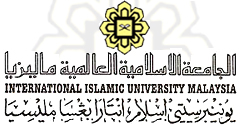 Prepared by: Date: Revision HistoryTABLE OF CONTENTS1	HUMAN RESOURCE MANAGEMENT APPROACH	42	HUMAN RESOURCE REQUIREMENTS	43	TRAINING NEEDS	54	HUMAN RESOURCE ACQUISITION	55	RECOGNITION AND AWARDS	56	PLAN  APPROVAL	61	HUMAN RESOURCE MANAGEMENT APPROACH2	HUMAN RESOURCE REQUIREMENTS2.1	Human Resource requirements categorised by grade	Example:3	TRAINING REQUIREMENTS4	HUMAN RESOURCE AQUISITION5	RECOGNITION AND AWARDS6	PLAN APPROVAL**** If Project Sponsor is not the Project/System Owner, add another box for the approval of Project/System OwnerVersionDateRevised byApproved bySummary of revisionDistribution listProject ID Project Name Project ManagerStart DateEnd DateDescription of the approach used to acquire the necessary project personnel.(Example:  internal, outsourcing or co-sourcing). The skills and expertise needed for the project must be detailed out.Description of the division of tasks assigned to each project team member based on the milestones identified in the implementation schedule. The project Gantt Chart can be attached for a clearer picture.Personnel’s duties in the projectGradeTotal number neededName of personnel (If known) Division/AgencyDurationDate StartDate EndExisting skillsGredNumber of personnel neededF541F525F48M41F41F29N17Total??Description of the training requirements for project team members, and additional training for team members who lack the relevant skills required for the project.Example:Description of the strategies and processes for human resource acquisition. Examples: application through JPA, potential candidate interviews, hiring contract workers as and when needed.Description of the recognition and awards to be given to team members after a project is successfully completete jamuan makan, insentif dan cenderahati. Dicadangkan agar diumumkan kepada ahli pasukan projek untuk meningkatkan motivasi mereka untuk menjayakan projek semasa dan projek seterusnya.…………………………………….……………………..Project Manager[Name][Post][Division]Date: …………..…..………………………………….……….………………..Project Director[Name][Post][Division]Date: …………..…..…………………………………………………………..……..Project Sponsor[Name][Post][Division]Date: ………..……..